Salarissen CAO Hellende daken                                      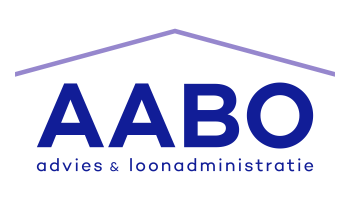 Bruto salarissen per 1 januari 2022 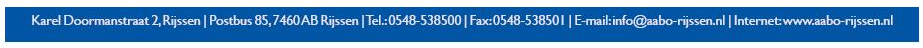 1 januari 2022, salaristabel per week, per 4 weken, per maand en per uur voor werknemers met uitvoerende functie, Loongroep 1LEEFTIJDWEEKLOON4-WEKENLOONMAANDLOONUURLOON16 jaar258,121.032,451.122,296,4617 jaar287,761.151,061.251,187,1918 jaar321,061.284,231.395,928,0319 jaar358,901.435,601.560,508,9720 jaar475,191.900,742.066,1411,8821 jaar536,302.145,212.331,8413,42 1 januari 2022, salaristabel per week, per 4 weken, per maand en per uur voor werknemers met uitvoerende functie, Loongroep 2LEEFTIJDWEEKLOON4-WEKENLOONMAANDLOONUURLOON18 jaar407,701.630,801.772,6710,2019 jaar468,361.873,412.036,4011,7020 jaar552,722.210,832.403,2213,8321 jaar588,752.354,972.559,8714,72 1 januari 2022, salaristabel per week, per 4 weken, per maand en per uur voor werknemers met uitvoerende functie, Loongroep 3LEEFTIJDWEEKLOON4-WEKENLOONMAANDLOONUURLOON18 jaar494,351.977,382.149,4112,3619 jaar577,342.309,362.510,3014,4320 jaar642,562.570,202.793,8416,0721 jaar642,562.570,202.793,8416,071 januari 2022, salaristabel per week, per 4 weken, per maand en per uur voor werknemers met uitvoerende functie, Loongroep 4FUNCTIEGROEPWEEKLOON4-WEKENLOONMAANDLOONUURLOON1A554,092.216,382.409,1713,861B606,072.424,292.635,2215,152642,542.570,202.793,8416,073678,592.714,372.950,4916,964715,532.862,083.111,0917,895751,563.006,243.267,7418,791 januari 2022, salaristabel per week, per 4 weken, per maand en per uur voor werknemers met lager ondersteunende functie, Loongroep 1Per 1 januari 2022 (wettelijk minimumloon 1 januari 2022)Per 1 januari 2022 (wettelijk minimumloon 1 januari 2022)Per 1 januari 2022 (wettelijk minimumloon 1 januari 2022)Per 1 januari 2022 (wettelijk minimumloon 1 januari 2022)Per 1 januari 2022 (wettelijk minimumloon 1 januari 2022)LEEFTIJDWEEKLOON4-WEKENLOONMAANDLOONUURLOON16 jaar137,35549,40595,153,4417 jaar157,25629,00618,403,9418 jaar199,05796,20862,504,9819 jaar238,85955,401.035,005,9820 jaar318,501.274,001.380,007,9721 jaar398,101.592,401.725,009,961 januari 2022 tot en met 31 december 2022 (inclusief 3 procent loonsverhoging)1 januari 2022 tot en met 31 december 2022 (inclusief 3 procent loonsverhoging)1 januari 2022 tot en met 31 december 2022 (inclusief 3 procent loonsverhoging)1 januari 2022 tot en met 31 december 2022 (inclusief 3 procent loonsverhoging)1 januari 2022 tot en met 31 december 2022 (inclusief 3 procent loonsverhoging)TREDEWEEKLOON4-WEKENLOONMAANDLOONUURLOON0413,781.655,131.793,0710,341426,411.705,631.853,9710,662447,821.791,311.947,1611,193470,181.880,742.044,3111,764493,421.973,702.145,4612,345518,522.074,082.254,5112,966544,062.176,232.365,5513,617571,422.285,662.484,5014,298600,152.400,592.609,4315,009630,242.520,952.740,3015,7610661,712.646,872.877,1216,54 1 januari 2022, salaristabel per week, per 4 weken, per maand en per uur voor werknemers met middelbaar en hoger ondersteunende functie, Loongroep 21 januari 2022 tot en met 31 december 2022 (inclusief 3 procent loonsverhoging)1 januari 2022 tot en met 31 december 2022 (inclusief 3 procent loonsverhoging)1 januari 2022 tot en met 31 december 2022 (inclusief 3 procent loonsverhoging)1 januari 2022 tot en met 31 december 2022 (inclusief 3 procent loonsverhoging)1 januari 2022 tot en met 31 december 2022 (inclusief 3 procent loonsverhoging)LEEFTIJDWEEKLOON4-WEKENLOONMAANDLOONUURLOON16 jaar193,37773,47837,934,8417 jaar232,58930,341.007,875,8118 jaar268,151.072,601.161,986,7119 jaar309,201.236,791.339,857,7420 jaar362,101.448,381.569,089,0521 jaar426,851.707,401.849,6810,671 januari 2022 tot en met 31 december 2022 (inclusief 3 procent loonsverhoging)1 januari 2022 tot en met 31 december 2022 (inclusief 3 procent loonsverhoging)1 januari 2022 tot en met 31 december 2022 (inclusief 3 procent loonsverhoging)1 januari 2022 tot en met 31 december 2022 (inclusief 3 procent loonsverhoging)1 januari 2022 tot en met 31 december 2022 (inclusief 3 procent loonsverhoging)TREDEWEEKLOON4-WEKENLOONMAANDLOONUURLOON0588,752.354,982.551,2314,721618,382.473,562.679,6815,462649,402.597,622.814,0916,233681,782.727,802.954,3717,044715,982.863,923.102,5917,905751,563.006,243.256,7618,796789,413.157,653.420,7719,737828,643.314,513.590,7220,828870,133.480,523.770,5621,759913,453.547,343.958,2522,8210959,053.836,194.155,8723,97